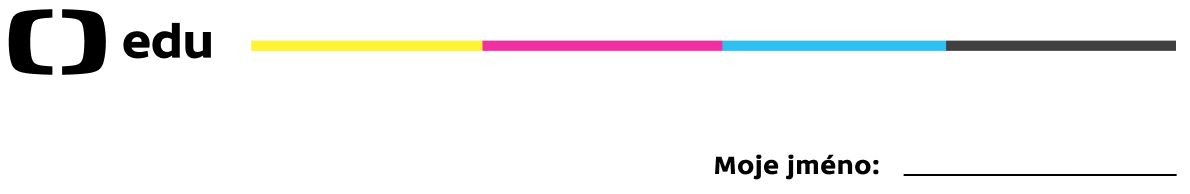 Oxid titaničitý – řešeníPracovní list je vhodný pro žáky střední školy a 2. stupně ZŠ. Žáci získají znalosti o vlastnostech a použití oxidu titaničitého.Oxid titaničitý – čistič ovzdušíPopište vlastnosti a použití oxidu titaničitého.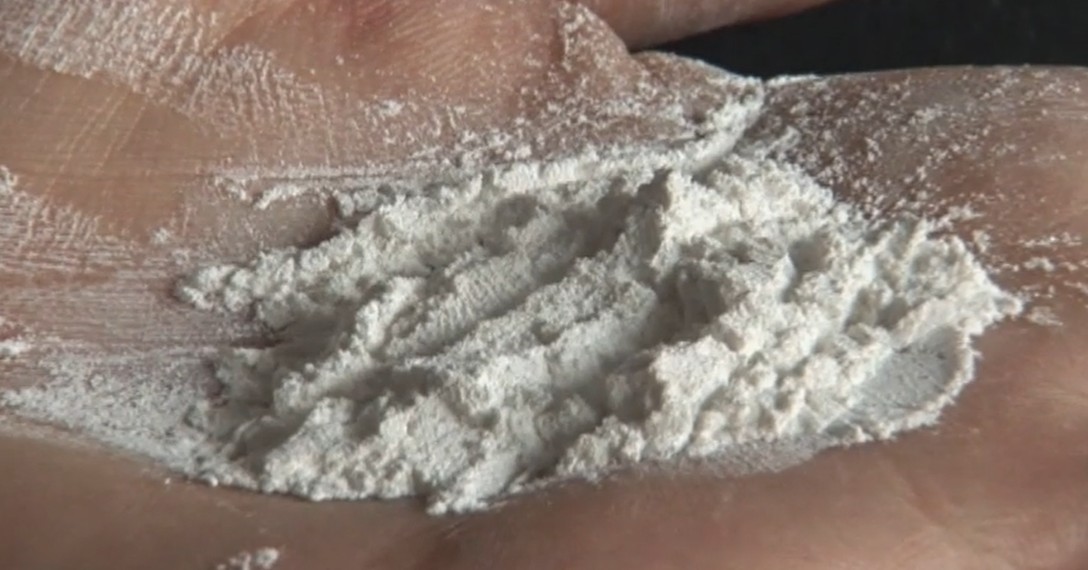 Oxid titaničitý je chemická sloučenina kyslíku a titanu. V přírodě se vyskytuje v několika minerálních formách. Uměle připravený oxid titaničitý, označovaný jako titanová běloba, má široké použití jako pigment do nátěrových hmot, barvivo v potravinářství a jako účinná složka některých opalovacích krémů. Je rozpustný v roztocích silných kyselin za vzniku solí titaničitých (TiIV) i silných zásad za vzniku titaničitanů.Doplňte věty.Oxid titaničitý má vzorec TiO2.Oxid titaničitý má triviální název titanová běloba.Oxid titaničitý rozkládá některé škodlivé organické látky v ovzduší za pomoci fotokatalýzy na vodu a oxid uhličitý.Doplňte tajenku.Proces chemického rozkladu látek za přítomnosti fotokatalyzátoru a světelného záření se nazývá viz tajenka.halový prvek s protonovým číslem 9nejrozšířenější sloučenina na Zeminejmenší, chemicky dále nedělitelná částicehomogenní, většinou kapalná směsnázev minerálu, jehož systematický název je fluorid vápenatýkladně nabitá elektrodatriviální název pro dimethylketonbezbarvý plyn zapáchající po zkažených vejcíchzáporně nabitá částice tvořící obal kolem atomového jádrareakce, při níž dochází ke štěpení kovalentní vazby na dva radikálytříatomová sloučenina kyslíkuzáporně nabitá elektrodaCo jsem se touto aktivitou naučil(a):………………………………………………………………………………………………………………………………………………………………………………………………………………………………………………………………………………………………………………………………………………………………………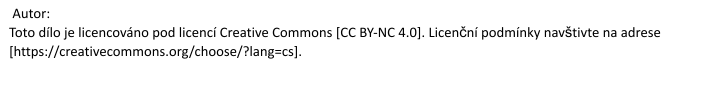 FLORVODAATOMROZTOKKAZIVECANODAACETONSULFANELEKTRONHOMOLÝZAOZONKATODA